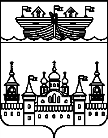 АДМИНИСТРАЦИЯСТАРОУСТИНСКОГО СЕЛЬСОВЕТАВОСКРЕСЕНСКОГО МУНИЦИПАЛЬНОГО РАЙОНАНИЖЕГОРОДСКОЙ ОБЛАСТИПОСТАНОВЛЕНИЕ10 апреля 2020 года	№ 35О паспортизации населенных пунктовадминистрации Староустинского сельсоветаВоскресенского муниципального районаНижегородской областив области пожарной безопасности в 2020 годуВо исполнение постановления администрации Воскресенского муниципального района Нижегородской области от 06 апреля 2020 года № 290 «О паспортизации населенных пунктов Воскресенского муниципального района Нижегородской области в области пожарной безопасности в 2020 году», в целях повышения уровня пожарной безопасности населенных пунктов Воскресенского муниципального района в весенне-летний пожароопасный период 2020 года, администрация Староустинского сельсовета Воскресенского муниципального района Нижегородской области постановляет:1.Утвердить форму паспорта готовности населённого пункта к пожароопасному периоду (не подверженного угрозе лесоторфяных пожаров) согласно приложению 1.2.Утвердитиь состав комиссии по проверке готовности населённых пунктов, не подверженных угрозе лесоторфяных пожаров, к пожароопасному периоду 2020 года, согласно приложению 2.3.Комиссии по проверке готовности населённых пунктов, не подверженных угрозе лесоторфяных пожаров, к пожароопасному периоду 2020 года в срок до 30 апреля 2020 года организовать проверку готовности населённых пунктов.4.Разместить настоящее постановление на официальном сайте администрации Воскресенского муниципального района в информационно-телекоммуникационной сети «Интернет».5.Контроль за исполнением настоящего постановления оставляю за собой.Глава администрацииСтароустинского сельсовета	М.Р. КрыловаПриложение 1к постановлениюадминистрации Староустинского сельсоветаВоскресенского муниципального районаНижегородской областиот 10 апреля 2020 года № 35УтверждаюГлава администрацииСтароустинского сельсоветаВоскресенского муниципального районаНижегородской областиМ.Р. Крылова«_____» __________________ 2020 годаПАСПОРТготовности к пожароопасному периоду(наименование населённого пункта, городского, сельского поселения, городского округа)Численность населения, чел. ________________Количество индивидуальных жилых домов, ед. _________Количество домов под дачу ед. _________Количество нежилых домов (бесхозных строений), ед. _________1.Характеристика противопожарного водоснабжения:1.1.Соответствие водопроводной сети требованиям пожарной безопасности (сведения указываются с учетом требований статьи 68 Федерального закона от 22 июля . № 123-ФЗ «Технический регламент о требованиях пожарной безопасности», пункта 7.4 Свода правил СП 31.13330.2012 «Водоснабжение. Наружные сети и сооружения. Актуализированная редакция СНиП 2.04.02-84*» и пункта 8.10 Свода правил СП 8.13130.2009 «Системы противопожарной защиты. Источники наружного противопожарного водоснабжения. Требования пожарной безопасности») __________________________________________________________.(соответствует/не соответствует/не предусматривается)1.2.Количество установленных на водопроводных сетях пожарных гидрантов, ед. ________; из них исправных _________.1.2.1.Обеспеченность населенного пункта противопожарным водоснабжением от водопроводной сети ____________________________________________________.(обеспечен/не обеспечен (указать конкретные недостатки)/не требуется)1.3.Количество естественных водоисточников, приспособленных для забора воды пожарной техникой (наличие подъезда для пожарной техники, пирса 12х12 м, углубления и очистки водоисточников) ______________________________________.1.4.Количество искусственных водоисточников (емкостей, резервуаров), с возможностью забора воды пожарной техникой ______________________________.1.5.Количество водонапорных башен, предназначенных для нужд пожаротушения и приспособленных для забора воды пожарной техникой ________.1.6.Обеспеченность населенного пункта искусственными и (или) естественными водоисточниками (сведения указываются с учетом пункта 9.11 Свода правил СП 8.13130.2009 «Системы противопожарной защиты. Источники наружного противопожарного водоснабжения. Требования пожарной безопасности»_______________________________________________________(обеспечен/не обеспечен (указать конкретные недостатки)/не требуется)2.Наличие минерализованных полос (в местах примыкания к лесным участкам, полям с сухой растительностью, в местах примыкания к железным дорогам и автодорогам, в местах прохождения линий электропередач и расположения трансформаторов)____________________________________________________(имеется/не имеется)3.Очистка территории населенного пункта от мусора и сухой растительности ____________________________________________________________________(очищена/не очищена)4.Наличие и вид связи для вызова пожарной охраны _______________________.5.Наличие звуковой системы оповещения людей о пожаре _________________.(имеется/не имеется)5.1.Обеспеченность слышимости звуковой системы оповещения всеми жителями населенного пункта _____________________________________________.(обеспечивается/ не обеспечивается)6.Наличие подъездных автомобильных дорог к населенному пункту,
а также обеспеченность подъездов к зданиям и сооружениям на его территории, содержащихся в исправном состоянии _______________________________________.(имеется/не имеется)7.Силы и средства для принятия мер по локализации пожара и спасению людей и имущества до прибытия подразделений Государственной противопожарной службы, в том числе:7.1.Наличие муниципальной пожарной охраны в населённом пункте ____________________; общее количество личного состава чел. ______;(имеется/не имеется)Количество личного состава, осуществляющего круглосуточное дежурство в смену чел. ______.7.2.Наличие добровольной пожарной команды (или дружины)
в населённом пункте _________________; общее количество чел. _____;                               (имеется/не имеется)Количество личного состава, осуществляющего круглосуточное дежурство в смену чел. ______.7.3.Иные имеющиеся (не запрещенные законодательством Российской Федерации) силы и средства для принятия мер по локализации пожара
и спасению людей и имущества до прибытия подразделений Государственной противопожарной службы ____________________; общее количество чел. ____.                                              (имеется/не имеется)8.Прикрытие населенного пункта подразделениями пожарной охраны (сведения указываются с учетом требований статьи 76 Федерального закона
от 22 июля . № 123-ФЗ «Технический регламент о требованиях пожарной безопасности», учитываются все виды пожарной охраны с круглосуточным дежурством и основными пожарными автомобилями) _________________________.(прикрыт / не прикрыт – время прибытия первых подразделений)9.Наличие в населенном пункте переносной (прицепной) пожарной мотопомпы ______________, её закрепление за жителями населенного пункта (имеется/не имеется)_______________.(закреплена/не закреплена)10.Обеспеченность территорий общего пользования первичными средствами тушения пожаров и противопожарным инвентарем, с учетом перечня, установленного статьей 43 Федерального закона Российской Федерации от 22 июля . № 123-ФЗ «Технический регламент о требованиях пожарной безопасности» ____________________________________________________________________(обеспечена/не обеспечена)11.Наличие утвержденного перечня первичных средств тушения пожаров и противопожарного инвентаря, которые должны иметься в помещениях и строениях, находящихся в собственности (пользовании) граждан __________________________.(имеется/не имеется)12.Наличие в штатном расписании городской (сельской) администрации, территориальном управлении (отделе) администрации должности, функциональной обязанностью которой является проведение профилактической противопожарной работы, в том числе по совмещению _________________________________________.(имеется/не имеется)Вывод о готовности населенного пунктак пожароопасному периодуНаселенный пункт _____________________________________________(наименование)к пожароопасному периоду _______ года _________________________.(готов/не готов)Примечание: населенный пункт считается готовым к пожароопасному периоду при условии 100% выполнения требований пожарной безопасности.Подготовил:Глава администрации __________________поселения________________________________________________________________(подпись)	Ф.И.О.Приложение 2к постановлениюадминистрации Староустинского сельсоветаВоскресенского муниципального районаНижегородской областиот 10 апреля 2020 года № 35Составкомиссии по проверке готовности населённых пунктов,не подверженных угрозе лесоторфяных пожаров,к пожароопасному периоду 2020 годаПредседатель комиссии:Крылова Майя Робертовна – глава администрации Староустинского сельсовета.Секретарь комиссии:Покаляева Надежда Вячеславовна – бухгалтер администрации Староустинского сельсовета, депутат сельского Совета.Члены комиссии:1.Бородин Николай Владимирович – старший водитель Староустинской МПК, депутат сельского Совета;2.Казимиров Вячеслав Геннадьевич – старший водитель Раскатской МПК;3.Ложкова Валентина Михайловна – заведующая Драниченским СК, депутат сельского Совета.